«Наш любимый сказочник»Для детей в Бикбаевской сельской библиотеке совместно с СДК прошла литературная игра «Наш любимый сказочник»  по творчеству К.И.Чуковского.  Дети побывали в Чудо-саду Чуковского, где познакомились с жизнью и творчеством писателя. Далее отправились в путешествие по страницам книг дедушки Корнея. Ребята угадывали сказки по отрывку, расшифровывали имена героев книг, разгадывали загадки волшебного свертка и т.д. За каждое правильно выполненное задание дети получали башмачок с буквами. В конце игры дети составили слово из этих башмачков и и нашли место, где был спрятан клад с призами. 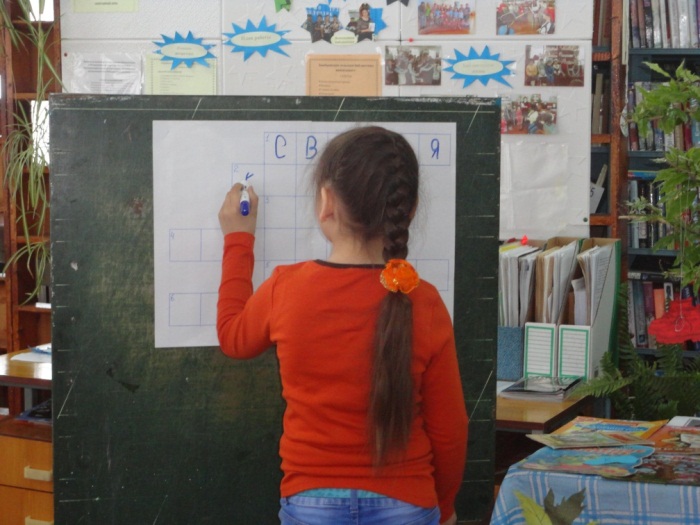 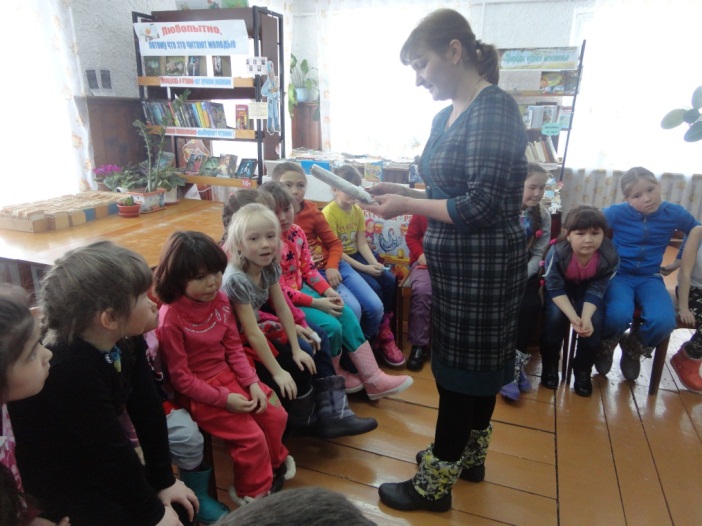 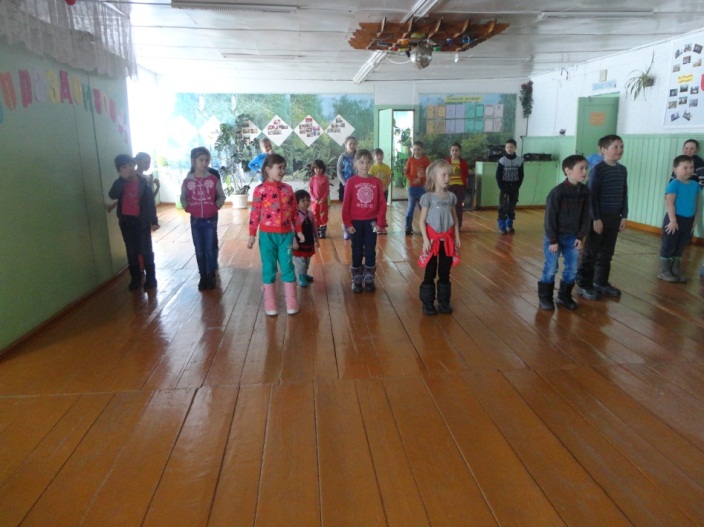 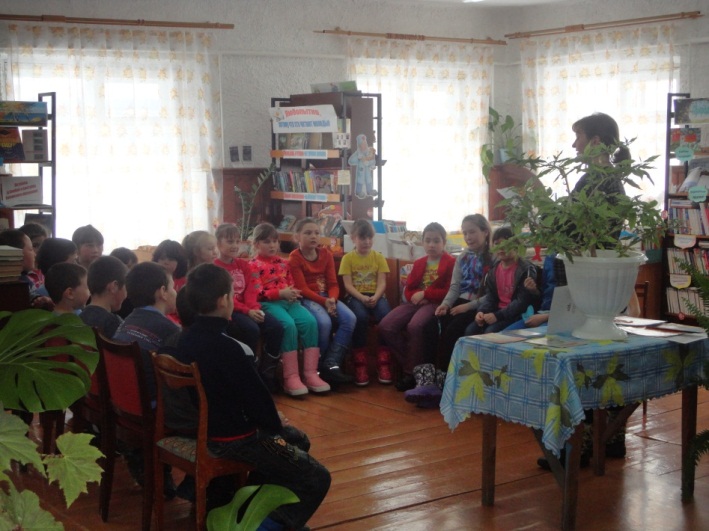 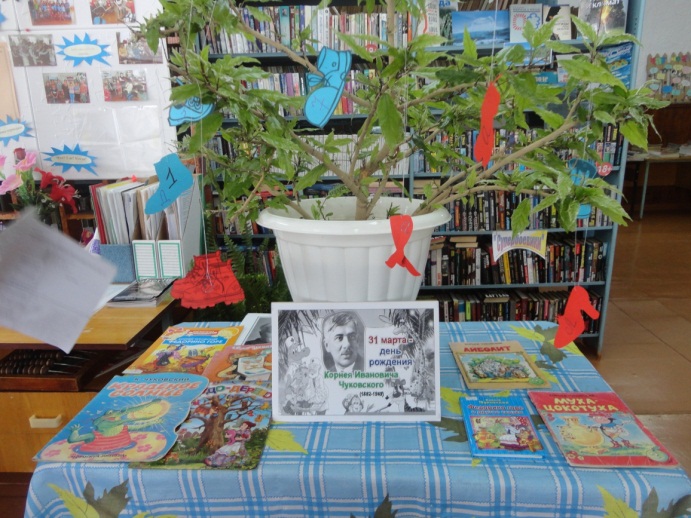 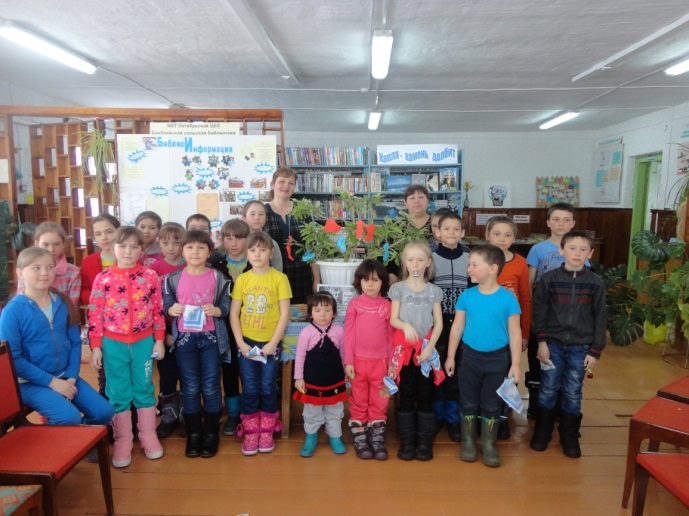 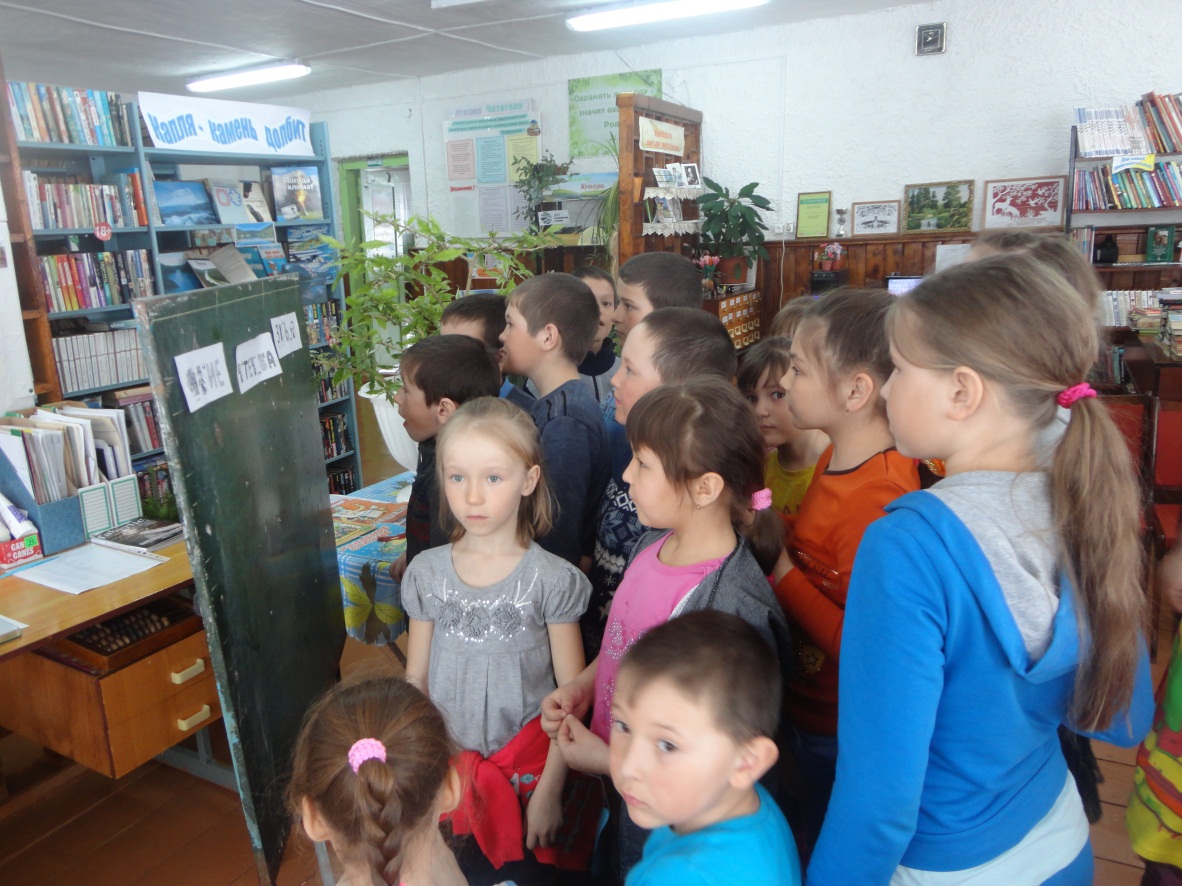 